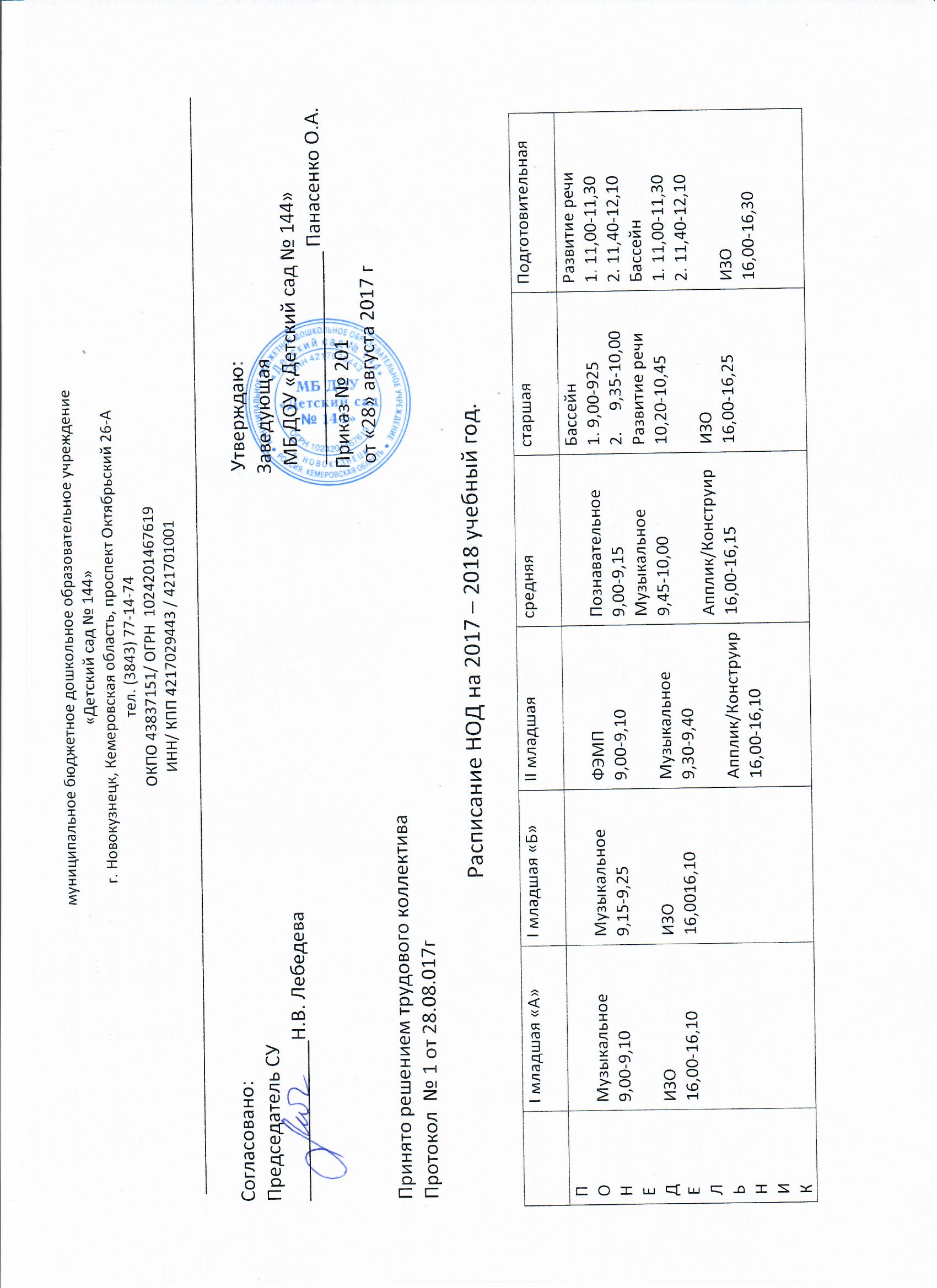 ВТОРНИКФизкультурное9,00-9,10Познавательное16,00-16,10Физкультурное9,00-9,3-10Познавательное16,00-16-10Бассейн9,00-9,109,15-9,25ИЗО9,00-9,109,15-9,25Бассейн10,00-10,15 10,25-10,40ИЗО10,00-10,1510,25-10,40Музыкальное9,00-9,25Развитие речи9,35-10,00Апплик/Конструир 16,00-16,25ФЭМП9,00-9,30Музыкальное10,15-10,45Краеведение -  16,00-16,30СРЕДАРазвитие речи9,00-9,10Физкультурное16,00-16,10Развитие речи9,00-9,10Физкультурное16,00-16,10Физкультурное9,00-9,10Развитие речи9,20-9,30Развитие речи9,25-9,40Физкультурное9,00-9,15ФЭМП9,00-9,25Физкультурное9.30-9,55Краеведение16,00-16,25Развитие речи9,00-9,30Физкультурное10,00-10,30Апплик/Конструир16,00-16,30ЧЕТВЕРГМузыкальное9,00-9,10ИЗО16,00-16,10Музыкальное9,15-9,25ИЗО16,00-16,10ИЗО (лепка)9,00-9,10Музыкальное9,40-9,50Краеведение16,00-16,10Фэмп9,00-9,15Бассейн9,40-9,5510,05-10,20Краеведение16,00-16,15Бассейн1. 9,00-9,252. 9,30-9,55ФЭМП1. 9,00-9,252. 9,30-9,55ИЗО16,00-16,25ФЭМП11,05-11,3511,40-12,10Музыкальное10,00-10,30Бассейн11,05-11,3511,40-12,10ПЯТНИ	ИЦАФизкультурное9,00-9,10Конструирование16,00-16,10Физкультурное9,00-9,10Конструирование16,00-16,10Познавательное9,00-9,10Физкультурное15,10-15,25ИЗО (лепка)9,00-9,15Музыкальное9,40-9,55Физкультурное16,20-16,40Музыкальное9,00-9,25Познавательное9,30-9,55Физкультурное11,00-11,20Познавательное9,00-9,30ИЗО (лепка)9,40-10,10Физкультурное11,30-11,55ИтогоВ деньВ неделю2010/1002010/1002412/1203913/1957515/3759015/450